Unit 2 Lessons 6-8 Vocabulary Cards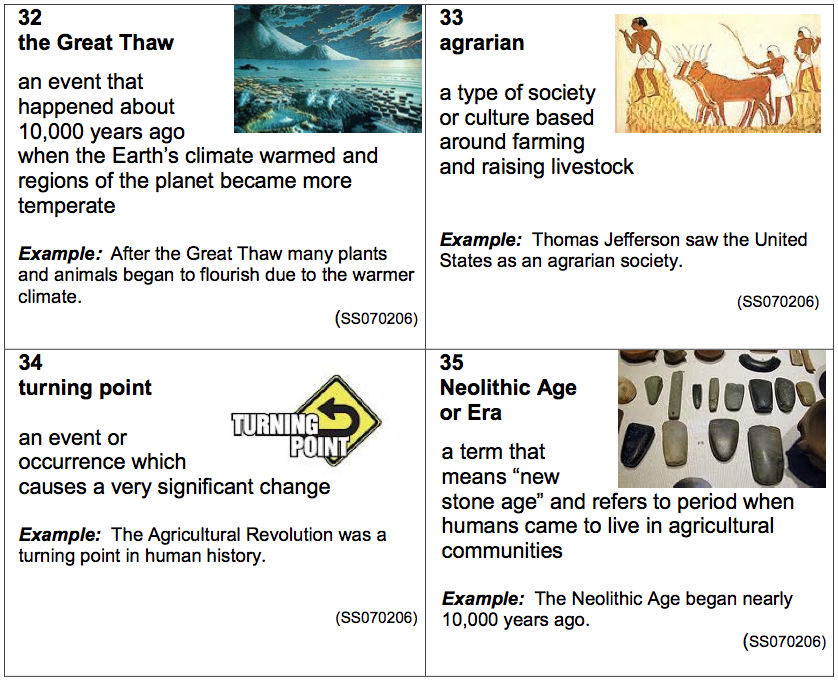 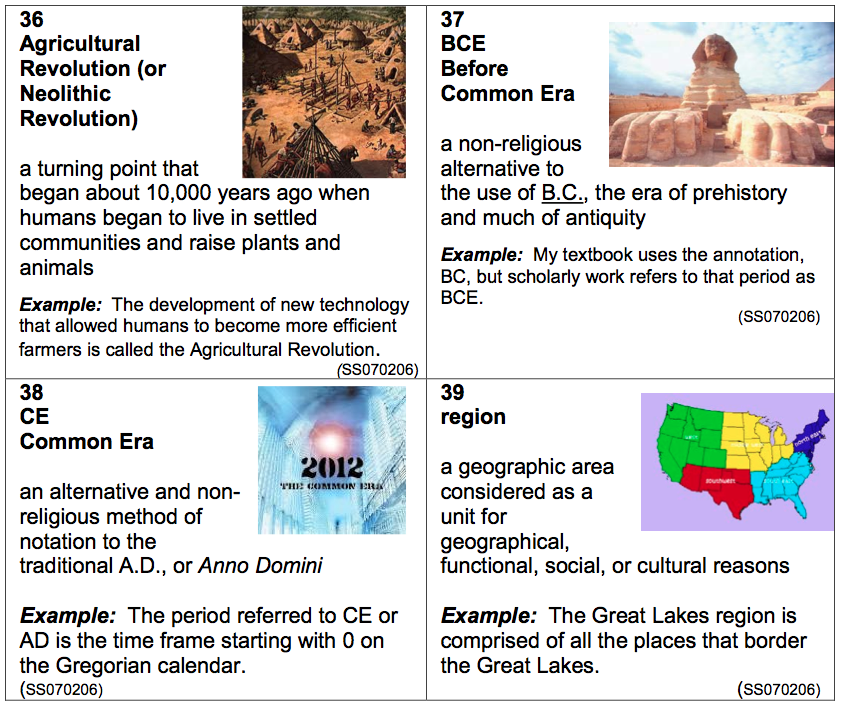 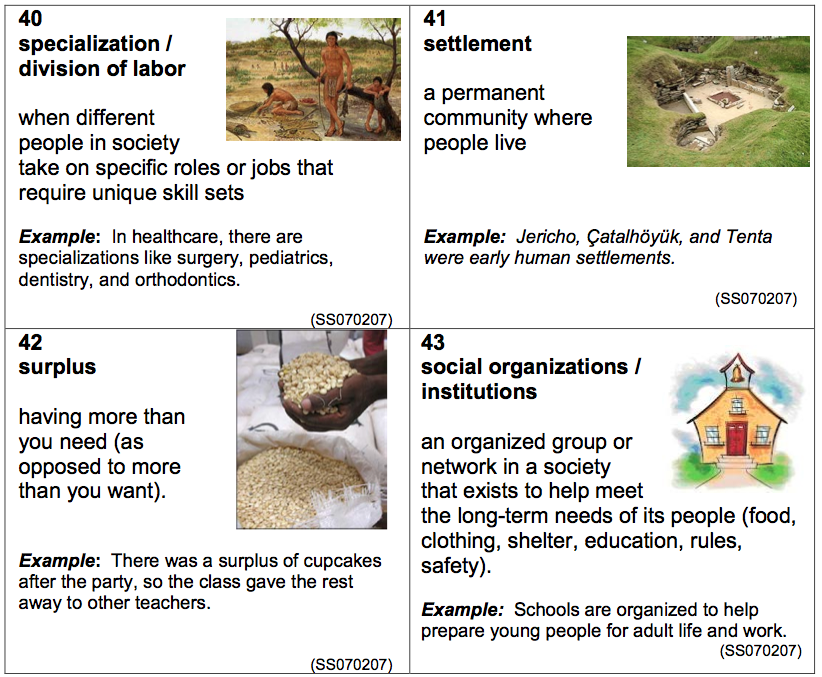 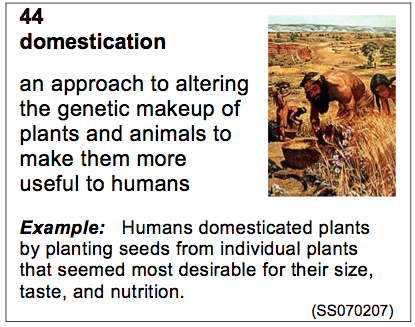 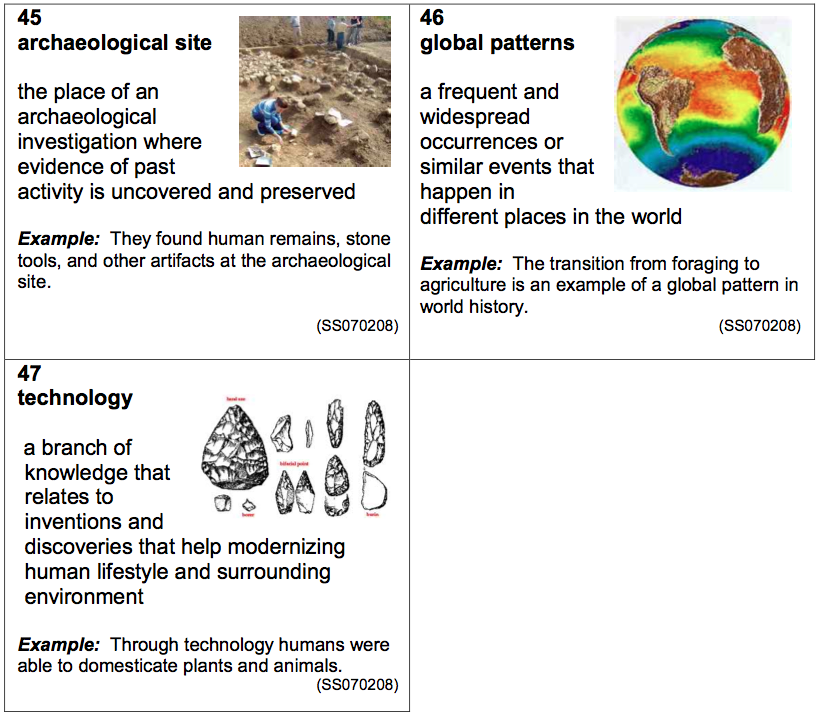 